Областной материнский (семейный) капитал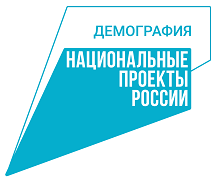     В рамках реализации проекта «Финансовая поддержка семей при рождении детей (Кемеровская область - Кузбасс)» федерального проекта «Финансовая поддержка семей при рождении детей» национального проекта «Демография» средствами областного материнского (семейного) капитала в Яйском районе с начала действия меры социальной поддержки воспользовались более 100 многодетных семей.    Право на указанную меру социальной поддержки возникает при рождении (усыновлении) третьего ребенка или последующих детей, начиная с 1 января 2011 года. Средства областного материнского (семейного) капитала предоставляются в дополнение к средствам федерального материнского (семейного) капитала и могут быть использованы только на улучшение жилищных условий (приобретение жилого помещения, строительство, реконструкцию объекта индивидуального жилищного строительства).     Дополнительно сообщаем, что с 01.01.2022 года продлено действие данной меры в отношении детей, рожденных по 31.12.2024 года. Право на областной материнский (семейный) капитал может быть реализовано до 31.12.2027 года, а в отношении детей, рожденных в 2024 году до 31.12.2028 года.    Кроме того, 05.10.2022 принят закон Кемеровской области – Кузбасса, расширяющий направления использования областного материнского капитала. Средства можно будет направить на получение образования ребенка (закон вступает в силу 06.12.2022).   Подать заявление о предоставлении средств областного материнского (семейного) капитала, а также документы, необходимые для определения права на его получение, можно непосредственно в орган социальной защиты населения по месту жительства (пгт.Яя, ул.Совтеская, 15 кабинет № 1, тел. 2-16-69) либо через МФЦ. Кроме того, обратиться с заявлением можно посредствам ЕПГУ (с последующим предоставлением в орган социальной защиты населения подлинников документов)    Больше информации о реализации региональных проектов размещено на официальном сайте «Национальные проекты в Кузбассе». 